Załącznik 14Opis wymagań funkcjonalnych wymaganych do wdrożenia w ramach rozwiązań Wykonawcy dostępnych w standardzie –  na dzień składania oferty Wykonawca posiada narzędzie uwzględniające opisany standard.lp.Opis wymagań funkcjonalnychStandardUwagiMODUŁ KOMPETENCYJNYOgólne założenia:Wykaz i opis stanowisk.Kategoryzowanie kompetencji według katalogu np.:Grup stanowisk,Grup kompetencji (np. ogólnofirmowe, specjalistyczne, menedżerskie),Kart profili kompetencji z oczekiwanymi poziomami dla stanowisk (np. dla stanowisk zarządczych).Profilowanie modelu kompetencyjnego na poziom poszczególnego pracownika. Porównawczy wykres kompetencji pracownika w momencie wyjściowym (w tym skalowanie na wykresie radarowym). Portal powinien pozwolić na:zarządzanie kompetencjami wymaganymi na stanowisku jakie zajmuje pracownik – czyli pozwolić szybko sprawdzić w jakim stopniu poszczególni pracownicy spełniają wymagania na stanowiska jakie zajmują,zarządzanie pozostałymi kompetencjami pracownika – czyli gromadzić informacje o kompetencjach, które mogą być bardzo pomocne przy poszukiwaniu odpowiednich kandydatów na dane stanowisko lub realizacji nowych projektów.Przykładowa macierz: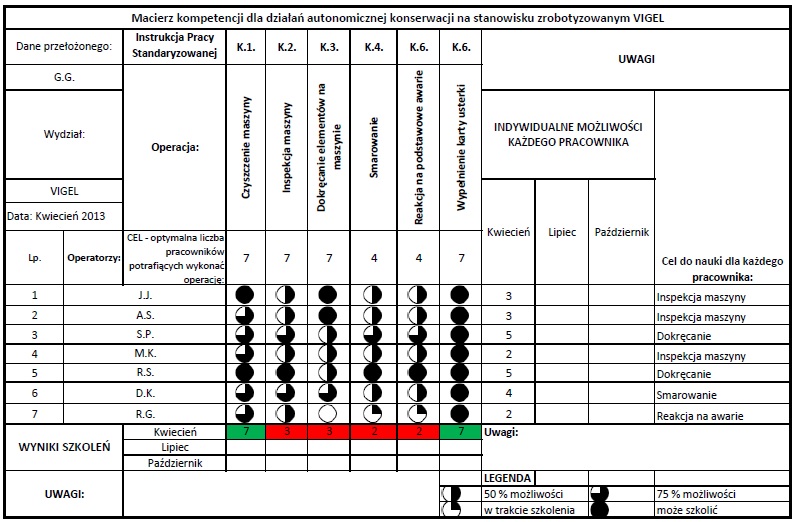 Propozycja wykresu radarowego: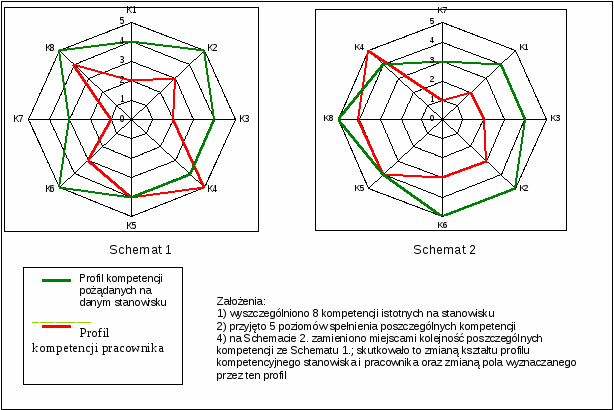 Panel organizatora/administratora:Dostęp do funkcjonalności wymienionych w założeniach ogólnych przedmiotowego modułu.Panel pracownika/użytkownika:Dostęp do indywidualnego modelu kompetencyjnego.Panel menedżera i Zarządu:Informacja o profilu kompetencyjnym podległego zespołu.MODUŁ REKRUTACJAOgólne założenia:Implementacja w systemie mapy procesu rekrutacji Biblioteka wiedzy o rekrutacji w tym min. baza zadań/pytań na daną kategorię stanowiska.Automatyzacja komunikacji z kandydatem:wysyłka maili z informacją o etapie rekrutacji: analiza zgłoszenia, odrzucenie zgłoszenia na etapie wstępnym – podziękowanie za uczestnictwo, zaproszenie na spotkanie, wysyłanie testów/ankiet do wypełnienia, kontrola odpowiedzi lub braku, wysyłka maili z podziękowaniem za udział w rekrutacji (odmowa) – ustawianie terminów wysyłki, możliwość wyrażenia zgody przez kandydata na dodanie go do bazy kandydatów w kontekście kolejnych naborów (na okres półroczny, po półrocznym okresie automatyczna aktualizacja),automatyzacja wyrażenia zgody na uczestnictwo w kolejnych rekrutacjach – zgoda na dodanie do bazy kandydatów poprzez kliknięcie zgody w formularzu przesłanym w mailu – automatyczne dodanie do bazy kandydatów w przypadku wyrażenia zgody/usunięcie kandydata z platformy w przypadku braku zgody.Możliwość składania aplikacji przez formularz ZZL przystosowany do danej rekrutacji.Możliwość konfiguracji narzędzi selekcyjnych i komunikacji z wszystkimi uczestnikami procesu.Gromadzenie danych o kandydacie i możliwość rankingowania listy kandydatów w danej rekrutacji w tym możliwość szczegółowego wyszukiwania danych wśród dokumentów aplikacyjnych. Gromadzenie dokumentacji (min. testy, prezentacje) w danej rekrutacji.Możliwość wskazania użytkowników lub grup użytkowników do notyfikacji (np. zmiana statusu w procesie rekrutacji).Lista rekrutacji i ich statusy dla osób zaangażowanych w proces po stronie Zamawiającego.Rejestr zgód na udział w rekrutacjach. 25.Baza kandydatów.Panel rekrutera:Możliwość realizacji zadań określonych w założeniach ogólnych modułu.Tworzenie formatek ogłoszeń – zaciąganie danych z wniosku rekrutacyjnego z możliwością edycji i zapisu w dowolnym formacie.Panel administratora:Dostęp do wszystkich funkcjonalności określonych w module z możliwością nadawania, zmiany, odbierania uprawnień. Panel menedżera:Bieżący dostęp do aplikacji, raportów, rankingu kandydatów ze swojej jednostki. Panel pracownika:Dostęp do wglądu wszystkich aktualnych rekrutacji. MODUŁ ONBOARDINGOgólne założenia:Zakładka w profilu indywidualnym nowego pracownika i menedżera z biblioteką dokumentów związanych z procesem onboardingu.Panel organizatora/administratora:Dostęp do funkcjonalności wymienionych w założeniach ogólnych przedmiotowego modułu.Możliwość udostępnienia poszczególnych elementów onboardingu dla pracownika w zależności od jego kategorii (stanowiska robotnicze, stanowiska nierobotnicze).Panel pracownika/użytkownika:Dostęp do funkcjonalności modułu na poziomie pracownika.Panel menedżera i Zarządu:Dostęp do raportów podsumowujących proces onboardingu.MODUŁ SZKOLEŃPlanowanie działań:Komunikacja dotycząca planowania do wybranych grup osób.Realizacja zadania:Na podstawie przyznanego planu zautomatyzowane przygotowywanie wniosku o realizację zadania – możliwe wnioskowanie o realizację planu przez każdego pracownika jednostki poprzez kliknięcie (np. „złóż wniosek”) w kategorię z planu (np. szkolenia specjalistyczne), dopisanie niezbędnych danych, np. konkretna tematyka, preferowany termin, wybieranie uczestników z listy pracowników jednostki/spółki, kwota środków, jakie jednostka chce wykorzystać na realizację wniosku, uwagi do wniosku. Edytowanie wniosku na różnych etapach. Informacja dla składającego wniosek o przyjęciu wniosku do realizacji wraz z danymi – np. kto przyjął wniosek, dane kontaktowe. Możliwość złożenia wniosku do przełożonego o realizację wydarzenia, podgląd pracy nad wnioskiem.Zgłoszenia udziału w wydarzeniu na podstawie wniosku (49) lub otwartego naboru na wydarzenie udostępnione przez organizatora (udostępnianie wydarzeń dla różnych odbiorców – np. całej Grupy Kapitałowej, określonych stanowisk, spółek, jednostki biznesowej, osób).Na podstawie złożonego wniosku lub danych wprowadzonych przez organizatora uruchomienie panelu wydarzenia – miejsce, w którym uczestnicy przypisani do wydarzenia mogą zajrzeć i uzyskać informacje udostępniane w panelu dla uczestników, np. kto poprowadzi szkolenie, gdzie się szkolenie odbywa, jakie są daty, jakie inne osoby uczestniczą w wydarzeniu, możliwość potwierdzenia obecności, zgłoszenia nieobecności. W panelu wydarzenia konieczna możliwość wysyłania do uczestników wiadomości oraz pytań – możliwość wysyłania pytań w formie tradycyjnej (pytanie i odpowiedź pisemna) oraz w formie ankiet, np. zgłoszenia potrzeb noclegowych przed wydarzeniem i w trakcie jego trwania, żywieniowych i innych, o które pyta organizator – możliwość wygenerowania z ankiety podsumowania do przesłania do wykonawcy, np. hotelu. Możliwość dowolnego ukrywania lub udostępniania informacji uczestnikom wydarzenia przez organizatora (część panelu dostępna tylko dla organizatora). Panel organizatora:Potwierdzenie przyjęcia wniosku do realizacji (informacja dla zgłaszającego kto zajmuje się wnioskiem wraz z danymi kontaktowymi).Komunikacja wewnętrzna (dodanie uczestnika do wydarzenia, poinformowanie przełożonego o uczestnictwie pracownika w wydarzeniu, przypomnienia o nadchodzącym wydarzenia).Możliwość implementacji materiałów szkoleniowych (skrypty, podręczniki, prezentacje, zadania, listy obecności etc.).Zarządzanie nieobecnościami – dane dotyczące: kto został zgłoszony na szkolenie, kto zgłosił nieobecność, ile dni przed wydarzeniem została zgłoszona nieobecność, kto się nie pojawił na szkoleniu i nie zgłosił nieobecności – możliwość analizowania każdego pracownika, jednostki, spółki. Możliwość ustawienia alertu w przypadku nieobecności pracownika na szkoleniu.Panel pracownika/użytkownika:Kalendarz uczestnictwa w wydarzeniach rozwojowych (zautomatyzowany – terminy nadawane zgodnie ze zgłoszeniami; możliwość wpisywania własnych wydarzeń). Połączenie z outlookiem.Ankiety:Ocena szkolenia – ankieta poszkoleniowa,Pre i post testy,Inne zgodne z decyzją organizatora.Panel menedżera i Zarządu:Planowanie, raportowanie, podgląd wykonania budżetu.Podgląd jednostki/ek zgodnie z podległą strukturą.Podgląd panelu pracownika.Kalendarz wydarzeń min. przypomnienia o konferencjach/targach/seminariach, alerty odnośnie szkoleń BHP własnych i podległych pracowników, alerty odnośnie wygasania uprawnień własnych i podległych pracowników.Przygotowywanie wniosków o organizację wydarzenia.Akceptowanie wniosków złożonych przez pracowników.Baza Wykonawców wraz z cennikiem:Baza Wykonawców wraz z cennikiem z podziałem na obszary merytoryczne z możliwością edycji, dodawanie notatek przez organizatora itd. Wyszukiwanie po hasłach dla pracownika organizującego szkolenie.Panel organizatora/administratora:Dostęp do danych wymienionych w założeniach ogólnych przedmiotowego modułu.Panel pracownika/użytkownika:Dostęp do ankiety i swojego raportu.Panel menedżera i Zarządu:Dostęp do ankiety i raportów podległych pracowników.MODUŁ BADANIE PRACOWNIKÓW (OPINII, POSTAW, SATYSFAKCJI ETC.)Ogólne założenia:Możliwość ustawiania różnych metryczek w zależności od badania i grupy badanej.Możliwość uzupełnienia bazy danych o dane z kwestionariuszy papierowych.Możliwość wydruku kwestionariuszy papierowych.Możliwość załączania skanów.Raporty z postępów.Instrukcje wypełniania.Kwestionariusz badania, z możliwością modyfikacji.Zautomatyzowana komunikacja z respondentami podczas realizacji badania (dystrybucja zaproszeń do wypełniania kwestionariusza, wysyłanie przypomnień do respondentów, którzy jeszcze nie wypełnili kwestionariusza,  statystyki z postępu badania, podziękowania za wypełnienie).Możliwość doboru uczestników (tworzenia grup/list).Brak limitu pytań ankietowych.Nieograniczona ilość użytkowników.Elastyczność skali ocen (w zależności od rodzaju pytania).Możliwość zadawania pytań:jednokrotnego wyboru,wielokrotnego wyboru,obowiązkowych,opisowych.Możliwość jednokrotnego wypełnienia ankiety (1 użytkownik wypełnia tylko raz w określonym czasie, np. półroczu).Możliwość etapowego wypełniania ankiety (powrót do ankiety i wypełnianie w miejscu, w którym zostało przerwane).Dynamiczna treść pytań i odpowiedzi dopasowana do respondenta (możliwość pytań pogłębiających).Panel organizatora/administratora:Dostęp do funkcjonalności wymienionych w założeniach ogólnych przedmiotowego modułu.Panel pracownika/użytkownika:Dostęp do ankiety.Panel menedżera i Zarządu:Dostęp do ankiet i raportów z możliwości dystrybucji wyników w podlegającym obszarze.MODUŁ STAŻYSTY/PRAKTYKANTABaza dokumentów do zatrudnienia stażysty/praktykanta.Wyróżnienie profilu jako „staż/praktyka” spośród profili pracowników.Alert o kończącej się umowie.MODUŁ ANKIETY I RAPORTYOgólne założenia:Platforma zapewnia możliwość generowania wielokryterialnych raportów i ankiet (w zakresie poszczególnych modułów Platformy).Możliwość generowania raportów i ankiet według dowolnych danych zawartych w systemie.Możliwość zadawania pytań:jednokrotnego wyboru,wielokrotnego wyboru,obowiązkowych,opisowych.Możliwość jednokrotnego wypełnienia ankiety (1 użytkownik wypełnia tylko raz w określonym czasie, np. półroczu).Możliwość etapowego wypełniania ankiety (powrót do ankiety i wypełnianie w miejscu, w którym zostało przerwane).Dynamiczna treść pytań i odpowiedzi dopasowana do respondenta (możliwość pytań pogłębiających).Raportowanie frekwencji pracowników na szkoleniach.Platforma zapewnia możliwość definiowania nowych raportów/zestawień/KPI (finansowe i niefinansowe wskaźniki stosowane jako mierniki w procesach pomiaru stopnia realizacji celów organizacji) przez użytkowników i ich edycję.W zależności od posiadanych przez użytkowników i Administratorów uprawnień, platforma zapewnia dostęp do określonego zakresu danych raportowych i przyjętych scenariuszy.OGÓLNE WYMAGANIA Moduł rekrutacji i szkoleń posiada listę zadań do realizacji, z poziomu odpowiedniej roli, z możliwością przypisywania zadań.Realizacja funkcjonalności poszczególnych modułów platformy w ramach wydzielonych jednostek gospodarczych (domen/jednostek organizacyjnych) wchodzących w skład Grupy Kapitałowej Enea. Wymiana informacji z systemami zewnętrznymi za pomocą WebService. Integracja z systemem pocztowym (listy mailingowe, alerty, komunikacja, współpraca z kalendarzem, rezerwacja salek). Możliwość realizacji i modyfikacji przepływów pracy (workflow) oraz ścieżek akceptacyjnych. Autentykacja (uwierzytelnianie) / autoryzacja  z wykorzystaniem mechanizmów i protokołów MS Active Directory.Instalacja rozwiązania na sprzęcie i infrastrukturze IT Zamawiającego.Możliwość wykorzystania informacji zgromadzonych w jednym module przez pozostałe moduły.Możliwość eksportowania danych do plików z pakietu Microsoft Office, txt, pdf, pliki graficzne np. gif, jpg.Możliwość komentowania i wymiany informacji pod danym wydarzeniem, zadaniem, na forum w grupach otwartych i zamkniętych (dotyczy modułów rekrutacji i szkoleń).Platforma zapewnia możliwość wsparcia procesów decyzyjnych przy wykorzystaniu technologii mobilnych.Platforma zapewnia możliwość wersjonowania dokumentów i wglądu w historię zmian.Platforma posiada możliwość przygotowania biblioteki standardowych wzorców i szablonów z możliwością ich edycji (np. umowy, rekrutacje, ogłoszenia). Platforma zapewnia możliwość pełnokontekstowego wyszukiwania z możliwością filtrowania wyszukiwania.Możliwość personalizowanego dashboard’u użytkownika.Platforma zapewnia możliwość definiowania własnych słowników (list wartości), przy spełnionym założeniu, że czynności definiowania słowników będzie mógł wykonywać tylko użytkownik o odpowiednio szerokich uprawnieniach (Administrator Enea).Platforma zapewnia możliwość tworzenia zastępstw i wyboru zakresu uprawnień nadawanych osobie zastępującej.Platforma zapewnia możliwość dokonywania zmian interfejsu graficznego użytkownika np.:modyfikacji nazw etykiet, przycisków, kolumn itp., dodawania/usuwania kolumn/wierszy, sortowania i filtrowania danychbez konieczności dokonywania zmian w kodzie źródłowym.Platforma zapewni pełną audytowalność akcji zapisywanych bazodanowo. Zapisywany będzie log z wszystkich zdarzeń na platforma, w tym informacje o błędach. Zamawiający wymaga, aby logi, w formie raportu były dostępne dla Administratora Enea ad hoc, z poziomu platformy.Platforma zapewnia możliwość wyświetlania komunikatów/alertów o powodzeniu lub niepowodzeniu czynności w Platformie (np. błędne hasło, nieudana próba dołączenia załącznika).WYMAGANIA NIEFUNKCJONALNEOgólnePolska wersja językowa systemu pomocy.Wyświetlanie komunikatów o błędach biznesowych w języku polskim.Dokumentacja w polskiej wersji językowej.Dokumentacja przygotowywana w postaci dokumentów MS Word z możliwością wykorzystania dokumentów zewnętrznych w MS Excel i MS Power Point, EAP, pdf.Interfejs użytkownikaInterfejsy użytkownika w polskiej wersji językowej.   Pełna obsługa polskich znaków, w szczególności w zakresie wprowadzania, edycji, wydruku, sortowania, itp.W zakresie interfejsu: możliwość parametryzacji widoków użytkownika (np. kolory, czcionka, rozmiar, zakres oraz sposób rozmieszczenia informacji).Zapewniona obsługa różnych zestawów znaków / języków (np. polski, angielski, niemiecki  itd.) w zakresie interfejsu.Dla wszystkich zestawień, list, raportów, itp. występujących w Rozwiązaniu, prezentujących dane w ujęciu tabelarycznym: - możliwość filtrowania i sortowania po każdej kolumnie tabeli, zarówno w momencie inicjowania tabeli, jak również po jej wyświetleniu, - możliwość pokazywania i ukrywania każdej kolumny tabeli, po jej wyświetleniu,- możliwość tworzenia domyślnego zestawu kolumn, który będzie wyświetlany przy inicjowaniu tabeli.BezpieczeństwoDane przechowywane i przetwarzane w portalu chronione w sposób uniemożliwiający dostęp osób nieuprawnionych.Brak jakichkolwiek nieudokumentowanych metod dostępu do Systemu (konta użytkowników, backdoor itp.) lub metod dostępu do Systemu, których administrator nie może zablokować (np. niemożliwe do zmiany hasła).Profil (konto) użytkownika biznesowego nie może wymagać tworzenia użytkownika w bazie danych. Konta i hasła użytkowników biznesowych nie mogą być wykorzystane do logowania do baz danych.Implementacja mechanizmu ról i uprawnień do każdego elementu platformy, w szczególności:- systemu operacyjnego,- bazy danych,- serwera aplikacji,- usług.Uprawnienia usług, użytkowników i grup zdefiniowane w platformie muszą zapewniać, że dostępy do zasobów nadane w ich ramach pozwalają na wykonanie wyłącznie wymaganych operacji.Platforma uniemożliwia używanie kont technicznych (nie-imiennych) do wykonywania operacji biznesowych (użytkownika).Automatyczne procesy platformy muszą korzystać z dedykowanych kont technicznych.Dane mogą być przetwarzane jedynie na terenie UE.Możliwość nadawania grupom użytkowników uprawnień do funkcji platformy.Regulowany systemem uprawnień użytkowników dostęp do informacji na temat audytu / logów.Możliwość konfigurowania ustawień dostępu i poziomu uprawnień dla poszczególnych modułów Elastyczny system profilowania dostępu pozwalający na łączenie użytkownika z wieloma rolami, tworzenie nowych ról w oparciu o inne role.Współpraca z wewnętrznym oraz zewnętrznymi systemami zarządzania tożsamością z wykorzystaniem co najmniej mechanizmów Kerberos w wersji 5 (rfc4120) oraz OASIS SAML 2.0.Zapewniona jest integralność danych podczas odczytu, zapisu, transmisji i magazynowania.Automatyczne wylogowanie użytkownika i uwolnienie wszystkich zasobów w przypadku braku aktywności w sesji (brak aktywności w konfigurowalnym przedziale czasu).Mechanizmy wykonywania i przywracania spójnej biznesowo kopii zapasowych wszystkich danych platformy (tabel, plików i innych informacji).Wykonywanie automatycznej archiwizacji danych w oparciu o zdefiniowane kryteria takie jak zakres danych, interwał wykonywania archiwizacji czy objętość danych po przekroczeniu której ma zostać wykonana archiwizacja w sposób spójny z adekwatnymi regulacjami.Wykorzystanie mechanizmów single-sign-on dla uwierzytelnienia i autoryzacji w zakresie dostępu do poszczególnych modułów.Platforma zapewnia możliwość jednoznacznego wykrycia naruszenia zakazów lub ustalonych warunków dostępu do Platformy, a także prób takich naruszeń.Środowisko, wydajność, skalowalnośćMechanizm przenoszenia zmian między platformami (m. in. ze środowiska testowego (TST) na środowisko produkcyjne (PRD)).Mechanizm i procedury przygotowania środowiska testowego (w szczególności ze środowiska produkcyjnego oraz z kopii zapasowych).Funkcja anonimizacji danych wykorzystywanych dla celów testowych i/lub ich przekazywania w anonimowej formie. Wykonawca dostarczy procedurę umożliwiającą wykonywanie anonimizacji danych przez administratorów Zamawiającego.Dostarczane bazy danych muszą umożliwić prowadzenie reorganizacji bazy danych bez przerw w świadczeniu usług dla jej użytkowników.Wszystkie zapisy / zmiany danych posiadają stempel czasowy.Utrzymanie i wsparcieWykonywanie archiwizacji danych oraz kopii zapasowych bez potrzeby przerywania pracy.Możliwość odtworzenia środowiska i danych (w części lub całości) platformy z kopii zapasowych.Możliwość odtworzenia danych w przypadku ich uszkodzenia lub utraty.Kompletność i poprawność danych zapisanych na nośnikach kopii zapasowych.Mechanizmy i procedury migracji danych pomiędzy środowiskami, w tym w szczególności mechanizmy pozwalające na odtworzenie danych ze środowiska produkcyjnego na środowiskach nieprodukcyjnych np. TST.Zapewniona jest możliwość zwiększania wydajności poprzez uruchamianie dowolnej ilości kolejnych serwerów, z dodatkowymi zasobami (procesory oraz pamięć RAM).Portal musi poprawnie pracować na stacjach klienckich wykorzystywanych przez Zamawiającego.RegulacyjnePlatforma musi być zgodna z obowiązującym prawem polskim, w tym z:rozporządzeniem Parlamentu Europejskiego i Rady 2016/679 z dnia 27 kwietnia 2016 r. w sprawie ochrony osób fizycznych w związku z przetwarzaniem danych osobowych i w sprawie swobodnego przepływu takich danych oraz uchylenia dyrektywy 95/46/WE (ogólne rozporządzenie o ochronie danych) – RODO,Ustawą z 26 czerwca 1974 r. - Kodeks pracy (tekst jedn.: Dz.U. z 2018 r., poz. 917),Rozporządzeniem Ministra Spraw Wewnętrznych i Administracji z dnia 29 kwietnia 2004 r. w sprawie dokumentacji przetwarzania danych osobowych oraz warunków technicznych i organizacyjnych, jakim powinny odpowiadać urządzenia i systemy informatyczne służące do przetwarzania danych osobowych będzie zapewniała wysoki poziom bezpieczeństwa tych danych (w rozumieniu ww. rozporządzenia).